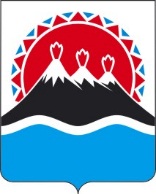 МИНИСТЕРСТВО ЭКОНОМИЧЕСКОГО РАЗВИТИЯ КАМЧАТСКОГО КРАЯПРИКАЗ          г. Петропавловск-КамчатскийПРИКАЗЫВАЮ:1. Внести в приказ Министерства инвестиций и предпринимательства Камчатского края от 14.04.2020 № 28-п «Об утверждении Административного регламента предоставления Министерством инвестиций и предпринимательства Камчатского края государственной услуги по принятию решения о включении организации в реестр участников региональных инвестиционных проектов, а также о внесении изменений в реестр участников региональных инвестиционных проектов, не связанных с прекращением статуса участника регионального инвестиционного проекта» следующие изменения: 1) в наименовании слова «инвестиций, промышленности и предпринимательства» заменить словами «экономического развития»;2) в части 1 слова «инвестиций, промышленности и предпринимательства» заменить словами «экономического развития»;3) в части 3 «инвестиций, промышленности и предпринимательства» заменить словами «экономического развития»;4) в приложении:а) в наименовании слова «инвестиций, промышленности и предпринимательства» заменить словами «экономического развития»;б) в части 1.1 слова «инвестиций, промышленности и предпринимательства» заменить словами «экономического развития»;в) в разделе 2:- в части 2.2 слова «инвестиций, промышленности и предпринимательства» заменить словами «экономического развития»;- часть 2.3 изложить в следующей редакции:«2.3. Конечным результатом предоставления государственной услуги является:1) направление копии решения о включении организаций в Реестр;2) направление мотивированного отказа во включении организации в Реестр;3) направление копии решения о внесении изменений в Реестр;4) направление мотивированного отказа во внесении изменений в Реестр.При подаче заявления заявителем указывается один из следующих способов получения результатов предоставления государственной услуги:- на бумажном носителе (выдается при личном обращении либо направляется по указанному в заявлении почтовому адресу с уведомлением о вручении);- в виде электронного образа документа и электронного документа, подписанного усиленной квалифицированной электронной подписью должностного лица Министерства, посредством электронной почты либо в личный кабинет ЕПГУ/РПГУ.»;- часть 2.4 изложить в следующей редакции:«2.4. Срок предоставления государственной услуги – не более 40 (сорока) календарных дней с момента подачи заявления (при подаче заявления в электронном виде через ЕПГУ/РПГУ – не более 41 (сорока одного) календарного дня).».Включение организации в Реестр производится с 1-го числа календарного месяца, следующего за месяцем, в котором было принято соответствующее решение.»;- в пункте 4 части 2.12.4 слова «инвестиций, промышленности и предпринимательства» заменить словами «экономического развития»;г) в обозначении приложения к Административному регламенту предоставления Министерством инвестиций, промышленности и предпринимательства Камчатского края государственной услуги по принятию решения о включении организации в реестр участников региональных инвестиционных проектов, а также о внесении изменений в реестр участников региональных инвестиционных проектов слова «инвестиций, промышленности и предпринимательства» заменить словами «экономического развития»;д) дополнить разделом 6 следующего содержания:«6. Особенности выполненияадминистративных процедур (действий) в многофункциональныхцентрах предоставления государственных имуниципальных услугУслуга в многофункциональных центрах предоставления государственных и муниципальных услуг не предоставляется.».2. Контроль за исполнением настоящего приказа оставляю за собой.3. Настоящий приказ вступает в силу через 10 дней после дня его официального опубликования.